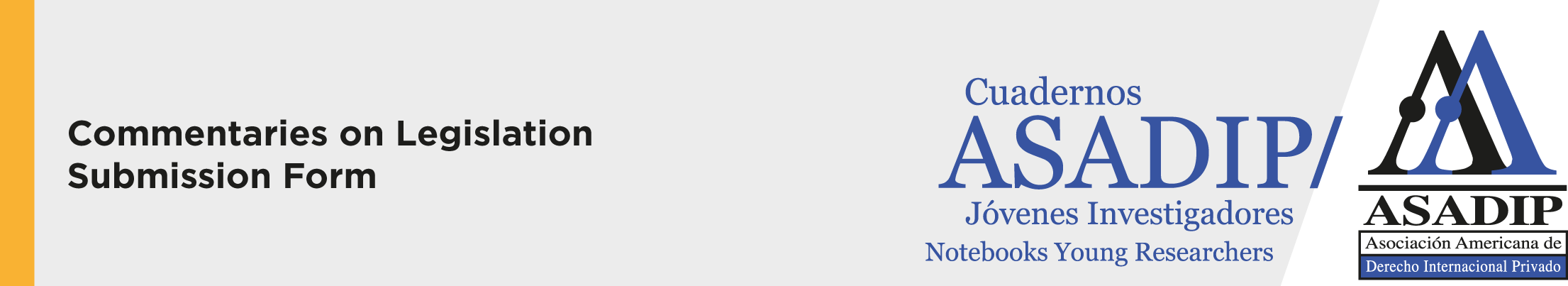 Papers TitleIn Spanish: …………………………………………………………………………………………………………….In English: …………………………………………………………………………………………………………….In Portuguese: ………………………………………………………………………………………………………Paper’s table of contents (index or summary):…………………………………………………………………………………...................…………………………………………………………………………………...................…………………………………………………………………………………...................…………………………………………………………………………………...................Commented Legislation:Country of origin: ………………………………………………………………………..Subject: ………………………………………………………….......................................Type of legislation (treaty, statute, guidelines, model law, recommendation, regulations, decrees, etc):  ………………………..…………………………...................Legislation’s full title: …………………………...…………………………...................Date of issue: ………………………………………..………………………...................Publication information (if any):  ……………………..…………………...................Author(s) (last name and name; if there is more than one, please insert a colon in between the names): …………………………………………………..…………………Institutional affiliation (faculty, university and department, if any): …………………………………………………………………………………………………………................... Author(s)’ capacity (professor, staff, fellow –Please state which institution granted the fellowship- postdoctoral student, doctoral student, masters, specialization, degree): ………………………………………………………………………………………………………………...Email: …………………………………………………………………………………………………………………..AbstractIn Spanish: …………………………………………………………………………………………………………….In English: …………………………………………………………………………………………………………….In Portuguese: ………………………………………………………………………………………………………Key words (insert a maximum of five words, separated by colons) In Spanish: …………………………………………………………………………………………………………….In English: …………………………………………………………………………………………………………….In Portuguese: ………………………………………………………………………………………………………Please attach the full paper in Word and send it along with this form to: cuadernos@asadip.org, and CC paulamariaall@hotmail.com and ccmm26@hotmail.com